Zespół Szkół Samochodowych
im. Gen. Stefana Roweckiego „Grota”
ul. Kilińskiego 24a 44-122 GLIWICE 
tel.fax: (+48) 32 231 49 11; (+48) 32 230 19 93
www.zssam-gliwice.pl;    e-mail: sekretariat@zss.gliwice.eu 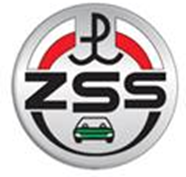             KLAUZULA INFORMACYJNASZKOŁA NAUKI JAZDYZgodnie z art. 13 Rozporządzenia Parlamentu Europejskiego i Rady (UE) 2016/679 z dnia 27 kwietnia 2016 r. w sprawie ochrony osób fizycznych w związku z przetwarzaniem danych osobowych i w sprawie swobodnego przepływu takich danych 
oraz uchylenia dyrektywy 95/46/WE (4.5.2016 L 119/38 Dziennik Urzędowy Unii Europejskiej PL) zwanego dalej rozporządzeniem 2016/679 RODO informuję, że: Administrator Administratorem przetwarzanych danych osobowych jest: Zespół Szkół Samochodowych im. Gen. S. Roweckiego „Grota” w Gliwicach, reprezentowany przez Dyrektora jednostki mający swoja siedzibę przy ul. Kilińskiego 24a 
44-122 GliwiceInspektor ochrony danych Administratora Kontakt z Inspektorem Ochrony Danych Osobowych pod adresem e-mail: iod@zssam-gliwice.plCel i podstawa przetwarzaniaCelem przetwarzania danych osobowych jest prowadzenie dokumentacji z przeprowadzonego szkolenia kandydata na kierowcę na podstawie ustawy z dnia 5 stycznia 2011 r. o kierujących pojazdami. Dane osobowe kontrahentów są przetwarzane na podstawie art. 6 ust. 1 lit. c rozporządzenia 2016/679 RODO.Odbiorcy danychDane osobowe mogą zostać udostępnione osobom i podmiotom uprawnionym na podstawie przepisów prawa;Okres przechowywania danych osobowychDane osobowe zgromadzone w:-  kartach przeprowadzonych zajęć osób wpisanych do książki ewidencji osób szkolonych oraz kopie kart przeprowadzonych zajęć osób, które nie kontynuują szkolenia, przechowuje się przez okres 24 miesięcy od dnia dokonania w nich ostatniego wpisu;- 	księdze ewidencji osób szkolonych przechowuje się przez okres 10 lat od daty dokonania w niej ostatniego wpisu.Prawa osób, których dane dotyczą Informujemy, że przysługuje Pani/Panu prawo do żądania od Administratora:dostępu do swoich danych osobowych i otrzymania ich kopiipoprawiania i uzupełniania swoich danych osobowychusunięcia danych przetwarzanych na podstawie zgody (cofnięcie zgody nie będzie miało wpływu na zgodność 
z prawem przetwarzania, którego dokonano na podstawie zgody przed jej cofnięciem)przenoszenia danych osobowych ograniczenia przetwarzania danych osobowychwniesienia skargi do organu nadzorczego – Prezesa Urzędu Ochrony Danych OsobowychInformacje dodatkowepodanie danych osobowych jest obowiązkiem wynikającym z przepisów prawa i są Państwo zobowiązani do ich podania. Niepodanie danych uniemożliwi rozpoczęcie Państwu szkolenia na kierowcę.podane dane osobowe nie służą do zautomatyzowanego podejmowania decyzji, w tym profilowaniadane osobowe nie będą przekazywane do państw trzecich.